附件1会议地点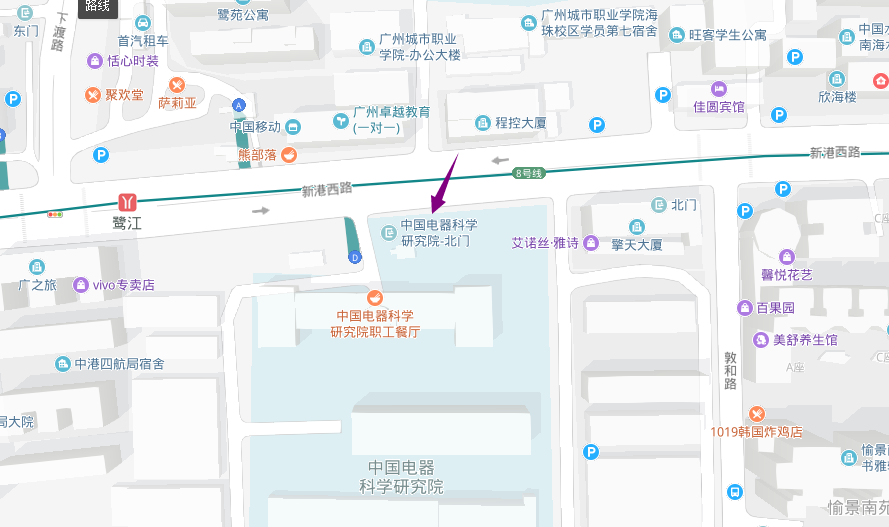 